Date_________________  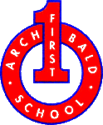 How well can I plan my own persuasive letter?Who are you going to be? ______________________________________Persuasive Checklist: Complete each box with notes. Remember you are imagining you are a character talking to the man (Senhor). Persuasive FeatureAddressing somebody directly by their name or titleUsing negative commandsUsing personal or family storiesUsing questionsTalking about consequences in the futureUsing sensory languageStating true facts Asking somebody to see things differently